KRYCÍ LIST NABÍDKY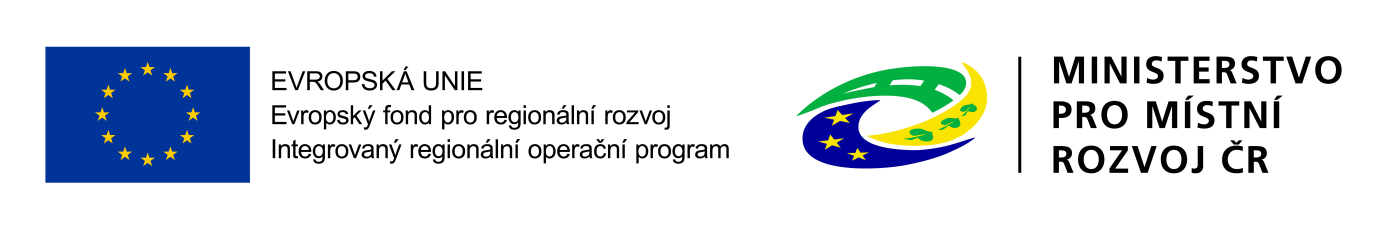 pro zadání veřejné zakázky malého rozsahu na dodávky zadávané jako zakázka malého rozsahu v uzavřené výzvě dle Přílohy č. 3 Obecných pravidel pro žadatele a příjemce, mimo režim zákona č. 134/2016 Sb., o zadávání veřejných zakázek (dále jen „zákon“) s názvem„Škola progresivních průmyslových technologií – laboratorní stoly“Identifikační údaje zadavateleIdentifikační údaje zástupce zadavateleDodavatel - (případně reprezentant sdružení)Poznámka: Podává-li nabídku fyzická osoba, uvede následující údaje: obchodní firma nebo jméno, příjmení, místo podnikání, příp. místo trvalého pobytu, identifikační číslo a daňové identifikační číslo, bylo-li přiděleno, kontaktní spojení – telefon, fax, e-mail a bankovní spojení.Další dodavatel, podává – li nabídku více dodavatelů společněInformace týkající se hodnocení nabídekOprávněná osoba k podání nabídky za dodavatele Název zadavatele:Střední škola technická a ekonomická Brno, Olomoucká, příspěvková organizaceSídlo zadavatele:Olomoucká 1140/61, 627 00 BrnoStatutární zástupce:Ing. Lubomír Štefka, ředitelIČ zadavatele:00226475Společnost zástupce:RPA Tender, s.r.o.Sídlo zástupce:Starobrněnská 20, 602 00 BrnoStatutární orgán zástupce:Ing. Petr Kolář, jednatelIČ / DIČ29367107 /CZ29367107Zápis v OR:Krajský soud v Brně, oddíl C, vložka 75877Kontaktní osoba zástupce:Mgr. Petra HájkováTelefon / fax:+420 542 211083Email:verejne-zakazky@rpa.czObchodní firma nebo název:Sídlo / místo podnikání:Právní forma:Telefon / fax:E-mail:IČ / DIČ:Zápis v OR:Statutární orgán:Osoba oprávněná jednat za dodavatele:Telefon / fax:E-mail:Bankovní spojení dodavatele:Obchodní firma nebo název:Sídlo / místo podnikání:Právní forma:Telefon / fax:E-mail:IČ / DIČ:Zápis v OR:Statutární orgán:Osoba oprávněná jednat za dodavatele:Telefon / fax:E-mail:ZÁKLADNÍ HODNOTÍCÍ KRUTÉRIUMNABÍDKA DODAVATELENabídková cena v Kč bez DPHUvádí se absolutní hodnota celkové nabídkové ceny v Kč bez DPH.Titul, jméno, příjmeníFunkce:Místo a datum podpisu:Podpis oprávněné osoby: